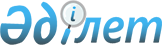 О внесении изменений в Правила определения страны происхождения отдельных видов товаров для целей государственных (муниципальных) закупокРешение Совета Евразийской экономической комиссии от 10 июня 2022 года № 95.
      Совет Евразийской экономической комиссии решил:
      1. Внести в Правила определения страны происхождения отдельных видов товаров для целей государственных (муниципальных) закупок, утвержденные Решением Совета Евразийской экономической комиссии от 23 ноября 2020 г. № 105, изменения согласно приложению.
      2. Настоящее Решение вступает в силу по истечении 10 календарных дней с даты его официального опубликования. ИЗМЕНЕНИЯ, вносимые в Правила определения страны происхождения отдельных видов товаров для целей государственных (муниципальных) закупок
      1. Пункт 25 дополнить подпунктами 9 и 10 следующего содержания:
      "9) сведения о количестве баллов (в случае их начисления);
      10) дата окончания срока действия документа о происхождении товара.".
      2. В приложении № 1 к указанным Правилам:
      а) раздел V после позиции "из 8705 Средства автотранспортные специального назначения прочие, не включенные в другие группировки" дополнить позицией следующего содержания:
      б) раздел XI после позиции "из 6307 90 980 0 Медицинские маски (за исключением полумасок фильтрующих классов защиты FFP1, FFP2, FFP3)" дополнить позициями следующего содержания:
      в) раздел XIII:
      перед позицией "из 8413 Насосы центробежные подачи жидкостей прочие (кроме насосов нефтяных магистральных и подпорных; насосов, выполненных в соответствии с требованиями ГОСТ 32601-2013; насосов питательных и конденсатных; насосов двухстороннего входа типа Д и погружных канализационных производительностью свыше 2000 м3/ч)" дополнить позициями следующего содержания:
      после позиции "8414 90 000 0 Части для насосов воздушных или вакуумных, воздушных или газовых компрессоров и вентиляторов; части для вентиляционных или рециркуляционных вытяжных колпаков или шкафов с вентилятором, с фильтрами или без фильтров" дополнить позициями следующего содержания:
      г) дополнить разделом XIV следующего содержания:
      д) дополнить сносками 8 и 9 следующего содержания:
      "По отраслям "нефтегазовое машиностроение" и "медицинские изделия":
      <8> Подтверждением наличия у юридического лица – налогового резидента государства-члена прав на техническую документацию для производства, модернизации и развития соответствующей продукции являются следующие документы:
      1) в случае разработки и изготовления конструкторской и технологической документации юридическим лицом (собственными силами) – приказ о разработке такой документации либо приказ об использовании ранее разработанной конструкторской и технической документации;
      2) в случае приобретения юридическим лицом готовой конструкторской и технологической документации у ее разработчика либо правообладателя – соответствующий договор либо договор об отчуждении исключительного права или лицензионный договор, а также акт передачи конструкторской и технологической документации, являющийся неотъемлемой частью указанных договоров;
      3) в случае выполнения работ по разработке предприятием-разработчиком конструкторской и технологической документации на продукцию для предприятия – изготовителя продукции – договор подряда или договор на выполнение опытно-конструкторских и технологических работ, а также акт передачи результатов работ (конструкторской и технологической документации на продукцию), являющийся неотъемлемой частью указанных договоров.
      В случае наличия в составе конструкторской и технологической документации на продукцию секрета производства (ноу-хау) – договор об отчуждении исключительного права на секрет производства или лицензионный договор о предоставлении права использования секрета производства, а также акт передачи конструкторской и технологической документации, являющийся неотъемлемой частью указанных договоров.
      <9> Подтверждением разработки на территории государства-члена программного обеспечения для его отнесения к комплектующим, произведенным на территории государства-члена, является свидетельство о государственной регистрации программы для электронных вычислительных машин или заявка, поданная в уполномоченный орган государства-члена, наделенный полномочиями в сфере защиты прав на объекты интеллектуальной собственности.".
      3. Приложение № 7 к указанным Правилам дополнить пунктом 10 следующего содержания:
      "10. Дата окончания срока действия документа о происхождении товара".
					© 2012. РГП на ПХВ «Институт законодательства и правовой информации Республики Казахстан» Министерства юстиции Республики Казахстан
				
      Члены Совета Евразийской экономической комиссии:
Приложение
к Решению Совета
Евразийской экономической комиссии
от 10 июня 2022 г. № 95
"из 8708 91
Радиаторы и их части, прочие, для товаров 
из настоящего раздела, за исключением товаров, указанных в позициях 
"из 8705 Средства транспортные для коммунального хозяйства и содержания дорог", "из 8705 Средства автотранспортные специального назначения прочие, не включенные в другие группировки", на шасси транспортного средства, относящегося к ТР ТС 018/2011
"из 8418 69 000 8
Холодильники, морозильники фармацевтические, медицинские или комбинированные
Холодильники комбинированные лабораторные 
наличие у юридического лица – налогового резидента государства-члена прав на техническую документацию, в объеме, достаточном для производства, модернизации и развития соответствующего промышленного товара, на срок не менее 5 лет <8>;
наличие на территории одного из государств-членов сервисного центра, уполномоченного осуществлять ремонт, послепродажное и гарантийное обслуживание промышленного товара;
наличие в структуре производителя собственного конструкторско-технологического подразделения;
соблюдение процентной доли стоимости материалов происхождения третьих стран, использованных при производстве, – не более 50 процентов цены товара;
осуществление на территориях государств-членов не менее 5 из следующих операций:
заготовительная (литье, и (или) поковка, и (или) штамповка, пробивка, резка);
термическая обработка деталей;
механическая обработка деталей;
сварка;
анализ химического состава, механических свойств материалов, неразрушающий контроль;
изготовление теплообменного оборудования и сосудов, работающих под давлением, в составе промышленного товара;
сборка;
покраска и (или) нанесение защитных покрытий (при необходимости);
проведение необходимых промежуточных испытаний деталей и узлов;
проведение приемочных и приемо-сдаточных испытаний
наличие у юридического лица – налогового резидента государства-члена прав на техническую документацию, в объеме, достаточном для производства, модернизации и развития соответствующего промышленного товара, на срок не менее 5 лет <8>;
наличие на территории одного из государств-членов сервисного центра, уполномоченного осуществлять ремонт, послепродажное и гарантийное обслуживание промышленного товара;
наличие в структуре производителя собственного конструкторско-технологического подразделения;
соблюдение процентной доли стоимости материалов происхождения третьих стран, использованных при производстве, – не более 50 процентов цены товара;
осуществление на территориях государств-членов не менее 5 из следующих операций:
заготовительная (литье, и (или) поковка, и (или) штамповка, пробивка, резка);
термическая обработка деталей;
механическая обработка деталей;
сварка;
анализ химического состава, механических свойств материалов, неразрушающий контроль;
изготовление теплообменного оборудования и сосудов, работающих под давлением, в составе промышленного товара;
сборка;
покраска и (или) нанесение защитных покрытий (при необходимости);
проведение необходимых промежуточных испытаний деталей и узлов;
проведение приемочных и приемо-сдаточных испытаний
9018 11 000 0
Комплекс оперативного
контроля электрокардиограммс принадлежностями
Кардиорегистраторы
портативные
с принадлежностями
Преобразователь цифровой электрокардиографический с принадлежностями
из 9018 19 100 0
Система длительного
мониторирования электрокардиограмм и артериального давления с принадлежностями
из 9018 90 100 0
Мониторы суточного автоматического измерения артериального давленияс принадлежностями 
9018 11 000 0
Комплекс оперативного
контроля электрокардиограммс принадлежностями
Кардиорегистраторы
портативные
с принадлежностями
Преобразователь цифровой электрокардиографический с принадлежностями
из 9018 19 100 0
Система длительного
мониторирования электрокардиограмм и артериального давления с принадлежностями
из 9018 90 100 0
Мониторы суточного автоматического измерения артериального давленияс принадлежностями 
наличие у юридического лица – налогового резидента государства-члена прав на техническую документацию для производства, модернизации и развития соответствующего промышленного товара на срок не менее 5 лет;
наличие на территории одного из государств-членов сервисного центра, уполномоченного осуществлять ремонт, послепродажное и гарантийное обслуживание;
наличие прав на программное обеспечение или использование при производстве печатных плат, произведенных на территориях государства-членов <9>; 
соблюдение процентной доли стоимости материалов происхождения третьих стран, использованных при производстве, – не более 50 процентов цены товара;
осуществление на территориях государств-членов следующих операций:
сборка;
настройка, контроль качества;
упаковка";
"3815
Инициаторы реакций, ускорители реакций и катализаторы, в другом месте не поименованные или не включенные
наличие у юридического лица – налогового резидента государства-члена прав на конструкторскую и техническую документацию в объеме, достаточном для производства, модернизации и развития соответствующего промышленного товара, на срок не менее 5 лет <8>; 
осуществление на территориях государств-членов следующих технологических операций, формирующих ключевые параметры (влияющих на ключевые параметры) продукции:
синтез;
смешение;
пропитка;
сушка;
прокалка;
тестирование;
затаривание;
соблюдение процентной доли стоимости материалов происхождения третьих стран, использованных при производстве промышленного товара, – не более 10 процентов цены общего количества материалов, необходимых для производства такого товара
7309 00 100 0
Резервуары, цистерны, баки и аналогичные емкости, из черных металлов, для газов (кроме сжатого или сжиженного газа) вместимостью более 300 л, с облицовкой или теплоизоляцией или без них, но без механического или теплотехнического оборудования
наличие у юридического лица – налогового резидента государства-члена прав на конструкторскую и техническую документацию в объеме, достаточном для производства, модернизации и развития соответствующего промышленного товара, на срок не менее 5 лет <8>;
наличие на территории одного из государств-членов сервисного центра, уполномоченного осуществлять ремонт, послепродажное и гарантийное обслуживание промышленного товара; 
осуществление на территориях государств-членов следующих технологических операций, формирующих ключевые параметры (влияющих на ключевые параметры) промышленного товара:
заготовительное производство (литье, поковка, штамповка);
термообработка (закалка, нормализация, отпуск);
механическая обработка (точение, сверление, расточка, нарезание резьбы, шлифование, полировка);
сварка (рамка агрегатов, детали обвязки);
анализ химического состава, механических свойств материалов;
неразрушающий контроль;
сборка изделий (деталей, узлов, агрегатов);
покраска и нанесение защитных покрытий;
соблюдение процентной доли материалов происхождения третьих стран, использованных при производстве промышленного товара, – не более 30 процентов цены общего количества материалов, необходимых для производства такого товара
7311 00
Емкости для сжатого или сжиженного газа, из черных металлов
наличие у юридического лица – налогового резидента государства-члена прав на конструкторскую и техническую документацию в объеме, достаточном для производства, модернизации и развития соответствующего промышленного товара, на срок не менее 5 лет <8>;
наличие на территории одного из государств-членов сервисного центра, уполномоченного осуществлять ремонт, послепродажное и гарантийное обслуживание промышленного товара;
проведение установленных нормативными правовыми актами государства-члена испытаний промышленного товара на испытательном стенде, расположенном на территории одного из государств-членов. Испытательное оборудование должно быть аттестовано в соответствии со стандартами такого государства-члена;
осуществление на территориях государств-членов всех следующих технологических операций, формирующих ключевые параметры (влияющих на ключевые параметры) промышленного товара:
заготовительные операции (литье, поковка, штамповка);
термообработка (при наличии в технологическом процессе производства);
механическая обработка (точение, сверление, расточка, нарезание резьбы, шлифование, полировка);
сварка (рамка агрегатов, детали обвязки) или применение метода обратной экструзии;
анализ химического состава, механических свойств материалов;
неразрушающий контроль;
сборка изделий (деталей, узлов, агрегатов);
покраска и нанесение защитных покрытий;
соблюдение процентной доли материалов происхождения третьих стран, использованных при производстве промышленного товара, – не более 20 процентов цены общего количества материалов, необходимых для производства такого товара
из 7311 00
Емкости для сжиженного углеводородного газа
наличие у юридического лица – налогового резидента государства-члена прав на конструкторскую и техническую документацию в объеме, достаточном для производства, модернизации и развития соответствующего промышленного товара, на срок не менее 5 лет <8>;
наличие на территории одного из государств-членов сервисного центра, уполномоченного осуществлять ремонт, послепродажное и гарантийное обслуживание промышленного товара;
проведение установленных нормативными правовыми актами государств-членов испытаний промышленного товара на испытательном стенде, расположенном на территории одного из государств-членов. Испытательное оборудование должно быть аттестовано в соответствии со стандартами такого государства-члена;
осуществление на территориях государств-членов следующих технологических операций, формирующих ключевые параметры (влияющих на ключевые параметры) промышленного товара:
заготовительные операции (литье, поковка, штамповка);
деформирование листового проката и заготовок из него (вальцевание и холодная точечная деформация на прессе);
механическая обработка (точение, сверление, расточка, нарезание резьбы, шлифование, полировка);
проведение промежуточного контроля изделий, деталей и узлов;
сборка изделий (деталей, узлов, агрегатов);
сварка (рамка агрегатов, детали обвязки) или применение метода обратной экструзии; 
антикоррозионная обработка, нанесение защитных покрытий;
соблюдение процентной доли материалов происхождения третьих стран, использованных при производстве промышленного товара, – не более 10 процентов цены общего количества материалов, необходимых для производства такого товара";
"8419 60 000 0
Машины для сжижения воздуха или газов
наличие у юридического лица – налогового резидента государства-члена прав на конструкторскую и техническую документацию в объеме, достаточном для производства, модернизации и развития соответствующего промышленного товара, на срок не менее 5 лет <8>;
наличие на территории одного из государств-членов сервисного центра, уполномоченного осуществлять ремонт, послепродажное и гарантийное обслуживание и промышленного товара;
осуществление на территориях государств-членов всех следующих технологических операций, формирующих ключевые параметры (влияющих на ключевые параметры) промышленного товара:
заготовительные операции (литье, поковка, штамповка);
термообработка (закалка, нормализация, отпуск);
механическая обработка (точение, сверление, расточка, нарезание резьбы, шлифование, полировка);
сварка (рамка агрегатов, детали обвязки);
анализ химического состава, механических свойств материалов;
неразрушающий контроль;
сборка изделий (деталей, узлов, агрегатов);
покраска и нанесение защитных покрытий;
соблюдение процентной доли материалов происхождения третьих стран, использованных при производстве промышленного товара, – не более 20 процентов цены общего количества материалов, необходимых для производства такого товара
из 8421 31 000 0
из 8421 32 000 0
из 8421 39
Оборудование и устройства для фильтрования или очистки газов
наличие у юридического лица – налогового резидента государства-члена прав на конструкторскую и техническую документацию в объеме, достаточном для производства, модернизации и развития соответствующего промышленного товара, на срок не менее 5 лет <8>;
наличие на территории одного из государств-членов сервисного центра, уполномоченного осуществлять ремонт, послепродажное и гарантийное обслуживание промышленного товара;
проведение установленных нормативными правовыми актами одного из государств-членов испытаний продукции на испытательном стенде, расположенном на территории одного из государств-членов. Испытательное оборудование должно быть аттестовано в соответствии со стандартами одного из государств-членов;
осуществление на территориях государств-членов всех следующих технологических операций, формирующих ключевые параметры (влияющих на ключевые параметры) промышленного товара:
заготовительные операции (литье, поковка, штамповка);
термообработка (закалка, нормализация, отпуск);
механическая обработка (точение, сверление, расточка, нарезание резьбы, шлифование, полировка);
сварка (рамка агрегатов, детали обвязки);
анализ химического состава, механических свойств материалов;
неразрушающий контроль;
сборка изделий (деталей, узлов, агрегатов);
покраска и нанесение защитных покрытий;
проведение промежуточного контроля изделий, деталей и узлов;
соблюдение процентной доли материалов происхождения третьих стран, использованных при производстве промышленного товара, – не более 30 процентов цены общего количества материалов, необходимых для производства такого товара
8421 29 000 3
Сепараторы для очистки нефти
наличие у юридического лица – налогового резидента государства-члена прав на конструкторскую и техническую документацию в объеме, достаточном для производства, модернизации и развития соответствующего промышленного товара, на срок не менее 5 лет <8>;
наличие на территории одного из государств-членов сервисного центра, уполномоченного осуществлять ремонт, послепродажное и гарантийное обслуживание промышленного товара;
проведение установленных нормативными правовыми актами одного из государств-членов испытаний промышленного товара на испытательном стенде, расположенном на территории одного из государств-членов. Испытательное оборудование должно быть аттестовано в соответствии со стандартами одного из государств-членов;
осуществление на территориях государств-членов всех следующих технологических операций, формирующих ключевые параметры (влияющих на ключевые параметры) промышленного товара:
заготовительные операции (литье, поковка, штамповка);
термообработка (закалка, нормализация, отпуск);
механическая обработка (точение, сверление, расточка, нарезание резьбы, шлифование, полировка);
сварка (рамка агрегатов, детали обвязки);
сборка изделий (деталей, узлов, агрегатов);
покраска и нанесение защитных покрытий;
проведение промежуточного контроля изделий, деталей и узлов;
соблюдение процентной доли материалов происхождения третьих стран, использованных при производстве промышленного товара, – не более 30 процентов цены общего количества материалов, необходимых для производства такого товара
из 8430 41 000
из 8430 49 000
Машины бурильные
наличие у юридического лица – налогового резидента государства-члена прав на конструкторскую и техническую документацию в объеме, достаточном для производства, модернизации и развития соответствующего промышленного товара, на срок не менее 5 лет <8>;
наличие на территории одного из государств-членов сервисного центра, уполномоченного осуществлять ремонт, послепродажное и гарантийное обслуживание промышленного товара;
наличие на территории одного из одного из государств-членов для машин бурильных испытательного оборудования и полигона для проведения контрольной сборки и приемо-сдаточных испытаний;
осуществление на территориях государств-членов всех следующих технологических операций, формирующих ключевые параметры (влияющих на ключевые параметры) промышленного товара:
термообработка (закалка, нормализация, отпуск);
сварка (рамка агрегатов, детали обвязки) и наплавка;
механическая обработка;
сборка изделий (деталей, узлов, агрегатов);
покраска и нанесение защитных покрытий;
соблюдение процентной доли стоимости использованных при производстве товара деталей, узлов и комплектующих из третьих стран - не более 15 процентов цены общего количества деталей, узлов и комплектующих, необходимых для производства товара";
"
XIV. Музыкальные инструменты
XIV. Музыкальные инструменты
из 9201
Инструменты музыкальные клавишно-струнные прочие
из 9201
Фортепиано
из 9201 10 
Пианино
наличие у юридического лица или индивидуального предпринимателя – налогового резидента государства-члена прав на техническую документацию для производства соответствующей продукции;
соблюдение процентной доли стоимости использованных при производстве материалов происхождения третьих стран – не более 50 процентов цены товара;
выполнение на территориях государств-членов для каждой единицы продукции следующих операций, оцениваемых в совокупности суммарным количеством баллов до 1 января 2024 г. – не менее 90 баллов, с 1 января 2024 г. – не менее 110 баллов:
изготовление, внешняя отделка и лакировка деталей корпуса: боковых стенок, верхних крышек, филенок, карнизов, клавиатурных клапанов, штульрам, брусков (20 баллов);
монтаж на футор деталей корпуса (сборка корпусов) (10 баллов);
свинцевание, установка пилотов, регулировка клавиатуры (10 баллов);
вклейка молотков в гаммерштили и монтаж на шультер механики, монтаж педальной системы, монтаж механики и клавиатуры в корпус инструмента, монтаж демпферов, монтаж модератора, регулировка инструмента в сборе (20 баллов);
изготовление футора (10 баллов);
настройка и интонировка (10 баллов);
изготовление резонансной деки в комплекте со штегом (20 баллов);
монтаж на футор резонансной деки, вирбельбанка и чугунной рамы (10 баллов);
навивка басовых струн (10 баллов);
монтаж вирбелей, дискантовых и басовых струн (10 баллов);
изготовление клавиатуры (20 баллов);
изготовление чугунной рамы (10 баллов);
изготовление вирбельбанка (10 баллов)
из 9201 20 000 0
Рояли
наличие у юридического лица или индивидуального предпринимателя – налогового резидента государства-члена прав на техническую документацию для производства соответствующей продукции;
соблюдение процентной доли стоимости использованных при производстве материалов происхождения третьих стран – не более 50 процентов цены товара;
выполнение на территориях государств-членов для каждой единицы продукции следующих операций, оцениваемых в совокупности суммарным количеством баллов до 1 января 2023 г. – не менее 70 баллов, с 1 января 2023 г. – не менее 90 баллов, с 1 января 2024 г. – не менее 110 баллов:
изготовление, внешняя отделка и лакировка деталей корпуса: ножек, верхних крышек, филенок, карнизов, клавиатурных клапанов, штульрам, брусков (20 баллов);
изготовление, внешняя отделка и лакировка боковых стенок (10 баллов);
монтаж на футор деталей корпуса (сборка корпусов) (10 баллов);
свинцевание, установка пилотов, регулировка клавиатуры (10 баллов);
вклейка молотков в гаммерштили и монтаж на шультер механики, монтаж педальной системы, монтаж механики и клавиатуры в корпус инструмента, монтаж демпферов, монтаж модератора, регулировка инструмента в сборе(20 баллов);
изготовление футора (10 баллов);
настройка и интонировка (10 баллов);
изготовление резонансной деки в комплекте со штегом (20 баллов);
монтаж на футор резонансной деки, вирбельбанка и чугунной рамы (10 баллов);
навивка басовых струн (10 баллов);
монтаж вирбелей, дискантовых и басовых струн (10 баллов);
изготовление клавиатуры (20 баллов);
изготовление чугунной рамы (10 баллов);
изготовление вирбельбанка (10 баллов)
из 9202
Инструменты музыкальные струнные прочие
соблюдение процентной доли стоимости использованных при производстве материалов происхождения третьих стран – не более 45 процентов цены товара;
изготовление инструментов:
выполнение на территориях государств-членов для каждой единицы продукции следующих операций, оцениваемых в совокупности суммарным количеством баллов до 1 января 2023 г. – не менее 190 баллов, с 1 января 2023 г. – не менее 200 баллов:
распиловка древесины (5 баллов);
обработка и сушка древесины (5 баллов);
фуговка, торцевание заготовок в размеры (10 баллов);
изготовление нижней деки (15 баллов);
изготовление верхней деки (15 баллов);
вырез эфов - резонаторных отверстий в верхней деке (10 баллов);
вставка уса в нижнюю и верхнюю деки(5 баллов);
изготовление и приклейка пружины (10 баллов);
акустическая настройка дек (10 баллов);
изготовление головы и шейки инструмента(15 баллов);
изготовление обечаек (10 баллов);
изготовление и крепление углов (5 баллов);
изготовление и крепление обручиков (5 баллов);
изготовление и крепление нижнего и верхнего клоцей (5 баллов);
внутренняя грунтовка инструмента (5 баллов);
сборка корпуса инструмента (10 баллов);
врезка шейки (10 баллов);
финишная доработка инструмента под лакировку (10 баллов);
внешняя грунтовка инструмента (5 баллов);
лакировка инструмента (10 баллов);
полировка инструмента (5 баллов);
подгонка и установка грифа (5 баллов);
подгонка и установка верхнего и нижнего порожков (5 баллов);
подгонка и установка колков (5 баллов);
подгонка и установка подставки (10 баллов);
изготовление и установка душки (5 баллов);
подгонка и установка пуговки/шпиля (5 баллов);
монтаж и настройка инструмента (10 баллов);
тестирование и звуковая доводка инструмента(10 баллов);
изготовление смычков:
выполнение на территориях государств-членов для каждой единицы продукции следующих операций, оцениваемых в совокупности суммарным количеством баллов до 1 января 2023 г. – не менее 100 баллов, с 1 января 2023 г. – не менее 110 баллов:
распиловка древесины (5 баллов);
обработка и сушка древесины (5 баллов);
изготовление заготовок для тростей смычковв размерах (15 баллов);
изготовление колодца в нижней части трости(5 баллов);
гидротермическая обработка тростей, закалка(15 баллов);
балансировка тростей, корректировка веса(10 баллов);
финишная подготовка тростей под лакировку(10 баллов);
грунтовка тростей (5 баллов);
лакировка тростей (10 баллов);
изготовление колодца в верхней части трости(5 баллов);
подгонка и установка косточки на шпиц смычка (5 баллов);
подгонка колодочки (10 баллов);
установка волоса (10 баллов);
установка навивки и кожи (5 баллов);
монтаж смычка (5 баллов);
тестирование и доводка смычка (5 баллов)
из 9202 10
Инструменты музыкальные струнные смычковые
соблюдение процентной доли стоимости использованных при производстве материалов происхождения третьих стран – не более 45 процентов цены товара;
изготовление инструментов:
выполнение на территориях государств-членов для каждой единицы продукции следующих операций, оцениваемых в совокупности суммарным количеством баллов до 1 января 2023 г. – не менее 190 баллов, с 1 января 2023 г. – не менее 200 баллов:
распиловка древесины (5 баллов);
обработка и сушка древесины (5 баллов);
фуговка, торцевание заготовок в размеры (10 баллов);
изготовление нижней деки (15 баллов);
изготовление верхней деки (15 баллов);
вырез эфов – резонаторных отверстий в верхней деке (10 баллов);
вставка уса в нижнюю и верхнюю деки(5 баллов);
изготовление и приклейка пружины (10 баллов);
акустическая настройка дек (10 баллов);
изготовление головы и шейки инструмента (15 баллов);
изготовление обечаек (10 баллов);
изготовление и крепление углов (5 баллов);
изготовление и крепление обручиков (5 баллов);
изготовление и крепление нижнего и верхнего клоцей (5 баллов);
внутренняя грунтовка инструмента (5 баллов);
сборка корпуса инструмента (10 баллов);
врезка шейки (10 баллов);
финишная доработка инструмента под лакировку (10 баллов);
внешняя грунтовка инструмента (5 баллов);
лакировка инструмента (10 баллов);
полировка инструмента (5 баллов);
подгонка и установка грифа (5 баллов);
подгонка и установка верхнего и нижнего порожков (5 баллов);
подгонка и установка колков (5 баллов);
подгонка и установка подставки (10 баллов);
изготовление и установка душки (5 баллов);
подгонка и установка пуговки/шпиля (5 баллов);
монтаж и настройка инструмента (10 баллов);
тестирование и звуковая доводка инструмента(10 баллов);
изготовление смычков:
выполнение на территориях государств-членов для каждой единицы продукции следующих операций, оцениваемых в совокупности суммарным количеством баллов до 1 января 2023 г. – не менее 100 баллов, с 1 января 2023 г. – не менее 110 баллов:
распиловка древесины (5 баллов);
обработка и сушка древесины (5 баллов);
изготовление заготовок для тростей смычковв размерах (15 баллов);
изготовление колодца в нижней части трости(5 баллов);
гидротермическая обработка тростей, закалка(15 баллов);
балансировка тростей, корректировка веса(10 баллов);
финишная подготовка тростей под лакировку(10 баллов);
грунтовка тростей (5 баллов);
лакировка тростей (10 баллов);
изготовление колодца в верхней части трости(5 баллов);
подгонка и установка косточки на шпиц смычка (5 баллов);
подгонка колодочки (10 баллов);
установка волоса (10 баллов);
установка навивки и кожи (5 баллов);
монтаж смычка (5 баллов);
тестирование и доводка смычка (5 баллов)
из 9202 10 100 0
Скрипки
соблюдение процентной доли стоимости использованных при производстве материалов происхождения третьих стран – не более45 процентов цены товара;
изготовление инструментов:
выполнение на территориях государств-членов для каждой единицы продукции следующих операций, оцениваемых в совокупности суммарным количеством баллов до 1 января 2023 г. – не менее 190 баллов, с 1 января 2023 г. – не менее 200 баллов:
распиловка древесины (5 баллов);
обработка и сушка древесины (5 баллов);
фуговка, торцевание заготовок в размеры(10 баллов);
изготовление нижней деки (15 баллов);
изготовление верхней деки (15 баллов);
вырез эфов – резонаторных отверстий в верхней деке (10 баллов);
вставка уса в нижнюю и верхнюю деки(5 баллов);
изготовление и приклейка пружины (10 баллов);
акустическая настройка дек (10 баллов);
изготовление головы и шейки инструмента(15 баллов);
изготовление обечаек (10 баллов);
изготовление и крепление углов (5 баллов);
изготовление и крепление обручиков (5 баллов);
изготовление и крепление нижнего и верхнего клоцей (5 баллов);
внутренняя грунтовка инструмента (5 баллов);
сборка корпуса инструмента (10 баллов);
врезка шейки (10 баллов);
финишная доработка инструмента под лакировку (10 баллов);
внешняя грунтовка инструмента (5 баллов);
лакировка инструмента (10 баллов);
полировка инструмента (5 баллов);
подгонка и установка грифа (5 баллов);
подгонка и установка верхнего и нижнего порожков (5 баллов);
подгонка и установка колков (5 баллов);
подгонка и установка подставки (10 баллов);
изготовление и установка душки (5 баллов);
подгонка и установка пуговки (5 баллов);
монтаж и настройка инструмента (10 баллов);
тестирование и звуковая доводка инструмента (10 баллов);
изготовление смычков:
выполнение на территориях государств-членов для каждой единицы продукции следующих операций, оцениваемых в совокупности суммарным количеством баллов до 1 января 2023 г. – не менее 100 баллов, с 1 января 2023 г. – не менее 110 баллов:
распиловка древесины (5 баллов);
обработка и сушка древесины (5 баллов);
изготовление заготовок для тростей смычков в размерах (15 баллов);
изготовление колодца в нижней части трости
(5 баллов);
гидротермическая обработка тростей, закалка 
(15 баллов);
балансировка тростей, корректировка веса 
(10 баллов);
финишная подготовка тростей под лакировку 
(10 баллов);
грунтовка тростей (5 баллов);
лакировка тростей (10 баллов);
изготовление колодца в верхней части трости 
(5 баллов);
подгонка и установка косточки на шпиц смычка 
(5 баллов);
подгонка колодочки (10 баллов);
установка волоса (10 баллов);
установка навивки и кожи (5 баллов);
монтаж смычка (5 баллов);
тестирование и доводка смычка (5 баллов)
из 9202
Альты
соблюдение процентной доли стоимости использованных при производстве материалов происхождения третьих стран – не более45 процентов цены товара;
изготовление инструментов:
выполнение на территориях государств-членов для каждой единицы продукции следующих операций, оцениваемых в совокупности суммарным количеством баллов до 1 января 2023 г. – не менее 190 баллов, с 1 января 2023 г. – не менее 200 баллов:
распиловка древесины (5 баллов);
обработка и сушка древесины (5 баллов);
фуговка, торцевание заготовок в размеры(10 баллов);
изготовление нижней деки (15 баллов);
изготовление верхней деки (15 баллов);
вырез эфов – резонаторных отверстий в верхней деке (10 баллов);
вставка уса в нижнюю и верхнюю деки(5 баллов);
изготовление и приклейка пружины (10 баллов);
акустическая настройка дек (10 баллов);
изготовление головы и шейки инструмента(15 баллов);
изготовление обечаек (10 баллов);
изготовление и крепление углов (5 баллов);
изготовление и крепление обручиков (5 баллов);
изготовление и крепление нижнего и верхнего клоцей (5 баллов);
внутренняя грунтовка инструмента (5 баллов);
сборка корпуса инструмента (10 баллов);
врезка шейки (10 баллов);
финишная доработка инструмента под лакировку (10 баллов);
внешняя грунтовка инструмента (5 баллов);
лакировка инструмента (10 баллов);
полировка инструмента (5 баллов);
подгонка и установка грифа (5 баллов);
подгонка и установка верхнего и нижнего порожков (5 баллов);
подгонка и установка колков (5 баллов);
подгонка и установка подставки (10 баллов);
изготовление и установка душки (5 баллов);
подгонка и установка пуговки (5 баллов);
монтаж и настройка инструмента (10 баллов);
тестирование и звуковая доводка инструмента (10 баллов);
изготовление смычков:
выполнение на территориях государств-членов для каждой единицы продукции следующих операций, оцениваемых в совокупности суммарным количеством баллов до 1 января 2023 г. – не менее 100 баллов, с 1 января 2023 г. - не менее 110 баллов:
распиловка древесины (5 баллов);
обработка и сушка древесины (5 баллов);
изготовление заготовок для тростей смычков в размерах (15 баллов);
изготовление колодца в нижней части трости(5 баллов);
гидротермическая обработка тростей, закалка(15 баллов);
балансировка тростей, корректировка веса(10 баллов);
финишная подготовка тростей под лакировку(10 баллов);
грунтовка тростей (5 баллов);
лакировка тростей (10 баллов);
изготовление колодца в верхней части трости (5 баллов);
подгонка и установка косточки на шпиц смычка (5 баллов);
подгонка колодочки (10 баллов);
установка волоса (10 баллов);
установка навивки и кожи (5 баллов);
монтаж смычка (5 баллов);
тестирование и доводка смычка (5 баллов)
из 9202
Виолончели
соблюдение процентной доли стоимости использованных при производстве материалов происхождения третьих стран – не более 45 процентов цены товара;
изготовление инструментов:
выполнение на территориях государств-членов для каждой единицы продукции следующих операций, оцениваемых в совокупности суммарным количеством баллов до 1 января 2023 г. – не менее 190 баллов, с 1 января 2023 г. – не менее 200 баллов:
распиловка древесины (5 баллов);
обработка и сушка древесины (5 баллов);
фуговка, торцевание заготовок в размеры(10 баллов);
изготовление нижней деки (15 баллов);
изготовление верхней деки (15 баллов);
вырез эфов - резонаторных отверстий в верхней деке (10 баллов);
вставка уса в нижнюю и верхнюю деки(5 баллов);
изготовление и приклейка пружины (10 баллов);
акустическая настройка дек (10 баллов);
изготовление головы и шейки инструмента(15 баллов);
изготовление обечаек (10 баллов);
изготовление и крепление углов (5 баллов);
изготовление и крепление обручиков (5 баллов);
изготовление и крепление нижнего и верхнего клоцей (5 баллов);
внутренняя грунтовка инструмента (5 баллов);
сборка корпуса инструмента (10 баллов);
врезка шейки (10 баллов);
финишная доработка инструмента под лакировку (10 баллов);
внешняя грунтовка инструмента (5 баллов);
лакировка инструмента (10 баллов);
полировка инструмента (5 баллов);
подгонка и установка грифа (5 баллов);
подгонка и установка верхнего и нижнего порожков (5 баллов);
подгонка и установка колков (5 баллов);
подгонка и установка подставки (10 баллов);
изготовление и установка душки (5 баллов);
подгонка и установка пуговки (5 баллов);
монтаж и настройка инструмента (10 баллов);
тестирование и звуковая доводка инструмента(10 баллов);
изготовление смычков:
выполнение на территориях государств-членов для каждой единицы продукции следующих операций, оцениваемых в совокупности суммарным количеством баллов до 1 января 2023 г. – не менее 100 баллов, с 1 января 2023 г. – не менее 110 баллов:
распиловка древесины (5 баллов);
обработка и сушка древесины (5 баллов);
изготовление заготовок для тростей смычков в размерах (15 баллов);
изготовление колодца в нижней части трости(5 баллов);
гидротермическая обработка тростей, закалка(15 баллов);
балансировка тростей, корректировка веса(10 баллов);
финишная подготовка тростей под лакировку(10 баллов);
грунтовка тростей (5 баллов);
лакировка тростей (10 баллов);
изготовление колодца в верхней части трости(5 баллов);
подгонка и установка косточки на шпиц смычка (5 баллов);
подгонка колодочки (10 баллов);
установка волоса (10 баллов);
установка навивки и кожи (5 баллов);
монтаж смычка (5 баллов);
тестирование и доводка смычка (5 баллов)
из 9202
Контрабасы
соблюдение процентной доли стоимости использованных при производстве материалов происхождения третьих стран – не более 45 процентов цены товара;
изготовление инструментов:
выполнение на территориях государств-членов для каждой единицы продукции следующих операций, оцениваемых в совокупности суммарным количеством баллов до 1 января 2023 г. – не менее 190 баллов, с 1 января 2023 г. – не менее 200 баллов:
распиловка древесины (5 баллов);
обработка и сушка древесины (5 баллов);
фуговка, торцевание заготовок в размеры(10 баллов);
изготовление нижней деки (15 баллов);
изготовление верхней деки (15 баллов);
вырез эфов – резонаторных отверстий в верхней деке (10 баллов);
вставка уса в нижнюю и верхнюю деки(5 баллов);
изготовление и приклейка пружины (10 баллов);
акустическая настройка дек (10 баллов);
изготовление головы и шейки инструмента(15 баллов);
изготовление обечаек (10 баллов);
изготовление и крепление углов (5 баллов);
изготовление и крепление обручиков (5 баллов);
изготовление и крепление нижнего и верхнего клоцей (5 баллов);
внутренняя грунтовка инструмента (5 баллов);
сборка корпуса инструмента (10 баллов);
врезка шейки (10 баллов);
финишная доработка инструмента под лакировку (10 баллов);
внешняя грунтовка инструмента (5 баллов);
лакировка инструмента (10 баллов);
полировка инструмента (5 баллов);
подгонка и установка грифа (5 баллов);
подгонка и установка верхнего и нижнего порожков (5 баллов);
подгонка и установка колков (5 баллов);
подгонка и установка подставки (10 баллов);
изготовление и установка душки (5 баллов);
подгонка и установка шпиля (5 баллов);
монтаж и настройка инструмента (10 баллов);
тестирование и звуковая доводка инструмента(10 баллов);
изготовление смычков:
выполнение на территориях государств-членов для каждой единицы продукции следующих операций, оцениваемых в совокупности суммарным количеством баллов до 1 января 2023 г. – не менее 100 баллов, с 1 января 2023 г. – не менее 110 баллов:
распиловка древесины (5 баллов);
обработка и сушка древесины (5 баллов);
изготовление заготовок для тростей смычков в размерах (15 баллов);
изготовление колодца в нижней части трости(5 баллов);
гидротермическая обработка тростей, закалка(15 баллов);
балансировка тростей, корректировка веса(10 баллов);
финишная подготовка тростей под лакировку(10 баллов);
грунтовка тростей (5 баллов);
лакировка тростей (10 баллов);
изготовление колодца в верхней части трости(5 баллов);
подгонка и установка косточки на шпиц смычка(5 баллов);
подгонка колодочки (10 баллов);
установка волоса (10 баллов);
установка навивки и кожи (5 баллов);
монтаж смычка (5 баллов);
тестирование и доводка смычка (5 баллов)
из 9202
Инструменты струнные смычковые национальные
соблюдение процентной доли стоимости использованных при производстве материалов происхождения третьих стран – не более 30 процентов цены товара;
выполнение на территориях государств-членов для каждой единицы продукции следующих операций, оцениваемых в совокупности суммарным количеством баллов – не менее 90 баллов:
изготовление корпуса (20 баллов);
изготовление верхней деки (25 баллов);
изготовление нижней деки (20 баллов);
изготовление грифа и посадка его на корпус(15 баллов);
изготовление кобылки, головки грифа, накладки на гриф (5 баллов);
изготовление смычка (5 баллов);
шлифовка, грунтовка, полировка, покрытие лаком (10 баллов);
окончательная сборка (установка струнодержателя, колков, натяжение струн(10 баллов);
настройка (5 баллов)
из 9202
Инструменты музыкальные струнные щипковые
соблюдение процентной доли стоимости использованных при производстве материалов происхождения третьих стран – не более 30 процентов цены товара;
выполнение на территориях государств-членов для каждой единицы продукции следующих операций, оцениваемых в совокупности суммарным количеством баллов – не менее 50 баллов:
изготовление клепок и сборка инструмента(15 баллов);
изготовление деки (10 баллов);
изготовление грифа (10 баллов);
изготовление и установка ладов (10 баллов);
шлифовка и лакировка поверхности инструмента(10 баллов);
установка механики и струн (5 баллов);
настройка инструмента (5 баллов)
из 9202
Балалайки
соблюдение процентной доли стоимости использованных при производстве материалов происхождения третьих стран – не более30 процентов цены товара;
выполнение на территориях государств-членов для каждой единицы продукции следующих операций, оцениваемых в совокупности суммарным количеством баллов – не менее 135 баллов:
изготовление деталей корпуса: раскрой и обработка деталей корпуса – клепок (клиньев), задинки, сборка корпуса инструмента (40 баллов);
изготовление и приклейка деки: изготовление (склеивание) и раскрой резонансного щита, инкрустация деки (при наличии), изготовление и приклейка пружин, приклейка деки к корпусу, врезка кантов (штапов) (30 баллов);
изготовление грифа: изготовление ручки (шейки) грифа, в том числе раскрой и обработка заготовки, приклейка пятки; изготовление клеца, раскрой и обработка головки грифа, формирование гнезда для колковой механики, раскрой и обработка накладки на гриф, сборка и окончательная обработка грифа (30 баллов);
установка и обработка ладов (10 баллов);
финишная доработка инструмента под лакировку (10 баллов);
лакировка поверхности инструмента (10 баллов)
полировка поверхности инструмента (5 баллов);
изготовление и установка панциря (при наличии), подставки (для струн), порожков (верхнего и нижнего) (15 баллов)
установка механики и струн, настройка инструмента (5 баллов)
из 9202 90
Гитары
соблюдение процентной доли стоимости использованных при производстве материалов происхождения третьих стран – не более30 процентов цены товара;
выполнение на территориях государств-членов для каждой единицы продукции следующих операций, оцениваемых в совокупности суммарным количеством баллов – не менее 55 баллов:
изготовление деки (10 баллов);
изготовление и установка обечайки (10 баллов);
изготовление грифа, распределителей и анкерного стержня (10 баллов);
установка колков (5 баллов);
изготовление подставки, кнопок, верхнегои нижнего порожков (10 баллов);
лакировка и полировка инструмента (5 баллов);
сборка инструмента (10 баллов);
настройка инструмента (5 баллов)
из 9202
Домры
соблюдение процентной доли стоимости использованных при производстве материаловпроисхождения третьих стран – не более 30 процентов цены товара;
выполнение на территориях государств-членов для каждой единицы продукции следующих операций, оцениваемых в совокупности суммарным количеством баллов – не менее 135 баллов:
изготовление деталей корпуса: раскрой и обработка деталей корпуса – клепок, клецев, огибов, сборка корпуса инструмента (40 баллов);
изготовление и приклейка деки: изготовление (склеивание) и раскрой резонансного щита, инкрустация деки (при наличии), изготовление и приклейка пружин, приклейка деки к корпусу, врезка кантов (штапов) (30 баллов);
изготовление грифа: изготовление ручки (шейки) грифа, в том числе раскрой и обработка заготовки, приклейка пятки; изготовление шипа, раскрой и обработка головки грифа, формирование гнезда для колковой механики, раскрой и обработка накладки на гриф, сборка и окончательная обработка грифа (30 баллов);
установка и обработка ладов (10 баллов);
финишная доработка инструмента под лакировку (10 баллов);
лакировка поверхности инструмента (10 баллов)
 полировка поверхности инструмента (5 баллов);
изготовление и установка панциря (при наличии), подставки (для струн), порожков (верхнего и нижнего) 15 баллов;
установка механики и струн, настройка инструмента (5 баллов)
из 9202 90 800 1
Арфы
соблюдение процентной доли стоимости использованных при производстве материалов происхождения третьих стран – не более30 процентов цены товара;
выполнение на территориях государств-членов для каждой единицы продукции следующих операций, оцениваемых в совокупности суммарным количеством баллов – не менее 60 баллов:
изготовление ребер (10 баллов);
изготовление задних и верхних пластин(10 баллов);
сборка инструмента (10 баллов);
лакировка инструмента (10 баллов);
установка струн (10 баллов);
настройка инструмента (10 баллов)
из 9202
Инструменты струнные щипковые национальные
соблюдение процентной доли стоимости использованных при производстве материалов происхождения третьих стран – не более30 процентов цены товара;
выполнение на территориях государств-членов для каждой единицы продукции следующих операций, оцениваемых в совокупности суммарным количеством баллов – не менее 70 баллов:
изготовление корпуса (10 баллов);
изготовление пружин (10 баллов);
установка пружин (5 баллов);
сборка корпуса и деки (10 баллов);
сборка корпуса (15 баллов);
установка навесных элементов (10 баллов);
лакировка и полировка инструмента (5 баллов);
установка колков (5 баллов);
установка штифтов, ладовой проволоки, фурнитуры (5 баллов);
установка струн (5 баллов);
настройка инструмента (5 баллов)
из 9205 90 100 0
Аккордеоны
из 9205 90 100 0
Аккордеоны и аналогичные инструменты
наличие у юридического лица или индивидуального предпринимателя – налогового резидента государства-члена прав на техническую документацию для производства соответствующей продукции;
соблюдение процентной доли стоимости использованных при производстве материалов происхождения третьих стран – не более30 процентов цены товара;
выполнение на территориях государств-членов для каждой единицы продукции следующих операций, оцениваемых в совокупности суммарным количеством баллов – не менее 110 баллов:
изготовление корпуса целиком (изготовление правого и левого полукорпусов, меховых рамок, оклейка целлулоидом, полировка, изготовление сеток, решеток и накладок) (20 баллов);
изготовление резонаторов (15 баллов);
изготовление меховой камеры, включая изготовление барин, меховых уголков (20 баллов);
изготовление дек (15 баллов);
изготовление и сборка механики правой(10 баллов);
изготовление и сборка механики левой(10 баллов);
изготовление голосовых планок (25 баллов);
производство металлических деталей механики инструмента: рычагов, толкателей, тяг, регистровых механизмов (15 баллов);
производство пластмассовых деталей инструмента (10 баллов);
настройка инструмента (5 баллов)
из 9205
Баяны
наличие у юридического лица или индивидуального предпринимателя – налогового резидента государства-члена прав на техническую документацию для производства соответствующей продукции;
соблюдение процентной доли стоимости использованных при производстве материалов происхождения третьих стран – не более30 процентов цены товара;
выполнение на территориях государств-членов для каждой единицы продукции следующих операций, оцениваемых в совокупности суммарным количеством баллов – не менее 110 баллов:
изготовление корпуса целиком (изготовление правого и левого полукорпусов, меховых рамок, оклейка целлулоидом, полировка, изготовление сеток, решеток и накладок) (20 баллов);
изготовление резонаторов (15 баллов);
изготовление меховой камеры, включая изготовление барин, меховых уголков (20 баллов);
изготовление дек (15 баллов);
изготовление и сборка механики правой(10 баллов);
изготовление и сборка механики левой(10 баллов);
изготовление голосовых планок (25 баллов);
производство металлических деталей механики инструмента: рычагов, толкателей, тяг, регистровых механизмов (15 баллов);
производство пластмассовых деталей инструмента (10 баллов);
настройка инструмента (5 баллов)
из 9205 10 000 0
Гармони
наличие у юридического лица или индивидуального предпринимателя – налогового резидента государства-члена прав на техническую документацию для производства соответствующей продукции;
соблюдение процентной доли стоимости использованных при производстве материалов происхождения третьих стран – не более30 процентов цены товара;
выполнение на территориях государств-членов для каждой единицы продукции следующих операций, оцениваемых в совокупности суммарным количеством баллов – не менее 110 баллов:
изготовление корпуса целиком (изготовление правого и левого полукорпусов, меховых рамок, оклейка целлулоидом, полировка, изготовление сеток, решеток и накладок) (20 баллов);
изготовление резонаторов (15 баллов);
изготовление меховой камеры, включая изготовление барин, меховых уголков (20 баллов);
изготовление дек (15 баллов);
изготовление и сборка механики правой(10 баллов);
изготовление и сборка механики левой(10 баллов);
изготовление голосовых планок (25 баллов);
производство металлических деталей механики инструмента: рычагов, толкателей, тяг, регистровых механизмов (15 баллов);
производство пластмассовых деталей инструмента (10 баллов);
настройка инструмента (5 баллов)
из 9205
Трубы
наличие у юридического лица или индивидуального предпринимателя – налогового резидента государства-члена прав на техническую документацию для производства соответствующей продукции;
соблюдение процентной доли стоимости использованных при производстве материалов происхождения третьих стран – не более45 процентов цены товара;
выполнение на территориях государств-членов для каждой единицы продукции следующих операций, оцениваемых в совокупности суммарным количеством баллов до 1 января 2023 г. – не менее60 баллов, с 1 января 2023 г. – не менее 70 баллов:
изготовление раструбов (15 баллов);
изготовление механики (машинки в сборе)(25 баллов);
изготовление крон и эсок, кулисы (15 баллов);
изготовление фурнитуры и мелких частей(15 баллов);
спайка инструмента (10 баллов);
гальваника/лакировка (15 баллов);
изготовление кейсов и аксессуаров (5 баллов)
из 9205 90
Корнеты
наличие у юридического лица или индивидуального предпринимателя – налогового резидента государства-члена прав на техническую документацию для производства соответствующей продукции;
соблюдение процентной доли стоимости использованных при производстве материалов происхождения третьих стран – не более45 процентов цены товара;
выполнение на территориях государств-членов для каждой единицы продукции следующих операций, оцениваемых в совокупности суммарным количеством баллов до 1 января 2023 г. – не менее 60 баллов, с 1 января 2023 г. – не менее 70 баллов:
изготовление раструбов (15 баллов);
изготовление механики (машинки в сборе)(25 баллов);
изготовление крон и эсок, кулисы (15 баллов);
изготовление фурнитуры и мелких частей(15 баллов);
спайка инструмента (10 баллов);
гальваника/лакировка (15 баллов);
изготовление кейсов и аксессуаров (5 баллов)
из 9205
Альты
наличие у юридического лица или индивидуального предпринимателя – налогового резидента государства-члена прав на техническую документацию для производства соответствующей продукции;
соблюдение процентной доли стоимости использованных при производстве материалов происхождения третьих стран – не более45 процентов цены товара;
выполнение на территориях государств-членов для каждой единицы продукции следующих операций, оцениваемых в совокупности суммарнымколичеством баллов до 1 января 2023 г. – не менее60 баллов, с 1 января 2023 г. – не менее 70 баллов:
изготовление раструбов (15 баллов);
изготовление механики (машинки в сборе)(25 баллов);
изготовление крон и эсок, кулисы (15 баллов);
изготовление фурнитуры и мелких частей(15 баллов);
спайка инструмента (10 баллов);
гальваника/лакировка (15 баллов);
изготовление кейсов и аксессуаров (5 баллов)
из 9205
Теноры
наличие у юридического лица или индивидуального предпринимателя – налогового резидента государства-члена прав на техническую документацию для производства соответствующей продукции;
соблюдение процентной доли стоимости использованных при производстве материалов происхождения третьих стран – не более 45 процентов цены товара;
выполнение на территориях государств-членов для каждой единицы продукции следующих операций, оцениваемых в совокупности суммарным количеством баллов до 1 января 2023 г. – не менее 60 баллов, с 1 января 2023 г. – не менее 70 баллов:
изготовление раструбов (15 баллов);
изготовление механики (машинки в сборе)(25 баллов);
изготовление крон и эсок, кулисы (15 баллов);
изготовление фурнитуры и мелких частей(15 баллов);
спайка инструмента (10 баллов);
гальваника/лакировка (15 баллов);
изготовление кейсов и аксессуаров (5 баллов)
из 9205
Баритоны
наличие у юридического лица или индивидуального предпринимателя – налогового резидента государства-члена прав на техническую документацию для производства соответствующей продукции;
соблюдение процентной доли стоимости использованных при производстве материалов происхождения третьих стран – не более 45 процентов цены товара;
выполнение на территориях государств-членов для каждой единицы продукции следующих операций, оцениваемых в совокупности суммарнымколичеством баллов до 1 января 2023 г. – не менее60 баллов, с 1 января 2023 г. – не менее 70 баллов:
изготовление раструбов (15 баллов);
изготовление механики (машинки в сборе)(25 баллов);
изготовление крон и эсок, кулисы (15 баллов);
изготовление фурнитуры и мелких частей(15 баллов);
спайка инструмента (10 баллов);
гальваника/лакировка (15 баллов);
изготовление кейсов и аксессуаров (5 баллов)
из 9205
Басы (включая тубы, геликоны, сузофоны)
наличие у юридического лица или индивидуального предпринимателя – налогового резидента государства-члена прав на техническую документацию для производства соответствующей продукции;
соблюдение процентной доли стоимости использованных при производстве материалов происхождения третьих стран – не более45 процентов цены товара;
выполнение на территориях государств-членов для каждой единицы продукции следующих операций, оцениваемых в совокупности суммарным количеством баллов до 1 января 2023 г. – не менее60 баллов, с 1 января 2023 г. – не менее 70 баллов:
изготовление раструбов (15 баллов);
изготовление механики (машинки в сборе)(25 баллов);
изготовление крон и эсок, кулисы (15 баллов);
изготовление фурнитуры и мелких частей(15 баллов);
спайка инструмента (10 баллов);
гальваника/лакировка (15 баллов);
изготовление кейсов и аксессуаров (5 баллов)
из 9205
Валторны
наличие у юридического лица или индивидуального предпринимателя – налогового резидента государства-члена прав на техническую документацию для производства соответствующей продукции;
соблюдение процентной доли стоимости использованных при производстве материалов происхождения третьих стран – не более 45 процентов цены товара;
выполнение на территориях государств-членов для каждой единицы продукции следующих операций, оцениваемых в совокупности суммарнымколичеством баллов до 1 января 2023 г. – не менее 60 баллов, с 1 января 2023 г. – не менее 70 баллов:
изготовление раструбов (15 баллов);
изготовление механики (машинки в сборе)(25 баллов);
изготовление крон и эсок, кулисы (15 баллов);
изготовление фурнитуры и мелких частей(15 баллов);
спайка инструмента (10 баллов);
гальваника/лакировка (15 баллов);
изготовление кейсов и аксессуаров (5 баллов)
из 9205
Тромбоны
наличие у юридического лица или индивидуального предпринимателя – налогового резидента государства-члена прав на техническую документацию для производства соответствующей продукции;
соблюдение процентной доли стоимости использованных при производстве материалов происхождения третьих стран – не более 45 процентов цены товара;
выполнение на территориях государств-членов для каждой единицы продукции следующих операций, оцениваемых в совокупности суммарным количеством баллов до 1 января 2023 г. – не менее60 баллов, с 1 января 2023 г. – не менее 70 баллов:
изготовление раструбов (15 баллов);
изготовление механики (машинки в сборе)(25 баллов);
изготовление крон и эсок, кулисы (15 баллов);
изготовление фурнитуры и мелких частей(15 баллов);
спайка инструмента (10 баллов);
гальваника/лакировка (15 баллов);
изготовление кейсов и аксессуаров (5 баллов)
из 9205
Флейты
наличие у юридического лица или индивидуального предпринимателя – налогового резидента государства-члена прав на техническую документацию для производства соответствующей продукции;
соблюдение процентной доли стоимости использованных при производстве материалов происхождения третьих стран – не более45 процентов цены товара;
выполнение на территориях государств-членов следующих операций для каждой единицы продукции, оцениваемых в совокупности суммарным количеством баллов до 1 января 2023 г. – не менее 60 баллов, с 1 января 2023 г. – не менее 70 баллов:
изготовление частей механики (20 баллов);
спайка механики (10 баллов);
сверление мензур и отверстий в корпусах, изготовление корпуса (15 баллов);
установка стоек на корпус, их фрезеровка(10 баллов);
гальваника/лакировка механики (20 баллов);
изготовление фурнитуры и мелких частей(10 баллов);
сборка (установка подушек, отладка клапанов) (10 баллов);
изготовление кейсов и аксессуаров (5 баллов)
из 9205
Кларнеты
наличие у юридического лица или индивидуального предпринимателя – налогового резидента государства-члена прав на техническую документацию для производства соответствующей продукции;
соблюдение процентной доли стоимости использованных при производстве материалов происхождения третьих стран – не более 45 процентов цены товара;
выполнение на территориях государств-членов для каждой единицы продукции следующих операций, оцениваемых в совокупности суммарным количеством баллов до 1 января 2023 г. – не менее 60 баллов, с 1 января 2023 г. – не менее 70 баллов:
изготовление частей механики (20 баллов);
спайка механики (10 баллов);
сверление мензур и отверстий в корпусах, изготовление корпуса (15 баллов);
установка стоек на корпус, их фрезеровка(10 баллов);
гальваника/лакировка механики (20 баллов);
изготовление фурнитуры и мелких частей(10 баллов);
сборка (установка подушек, отладка клапанов)(10 баллов);
изготовление кейсов и аксессуаров (5 баллов)
из 9205
Саксофоны
наличие у юридического лица или индивидуального предпринимателя – налогового резидента государства-члена прав на техническую документацию для производства соответствующей продукции;
соблюдение процентной доли стоимости использованных при производстве материалов происхождения третьих стран – не более 45 процентов цены товара;
выполнение на территориях государств-членов для каждой единицы продукции следующих операций, оцениваемых в совокупности суммарным количеством баллов до 1 января 2023 г. – не менее60 баллов, с 1 января 2023 г. – не менее 70 баллов:
изготовление частей механики (20 баллов);
спайка механики (10 баллов);
сверление мензур и отверстий в корпусах, изготовление корпуса (15 баллов);
установка стоек на корпус, их фрезеровка(10 баллов);
гальваника/лакировка механики (20 баллов);
изготовление фурнитуры и мелких частей(10 баллов);
сборка (установка подушек, отладка клапанов)(10 баллов);
изготовление кейсов и аксессуаров (5 баллов)
из 9205
Гобои
наличие у юридического лица или индивидуального предпринимателя – налогового резидента государства-члена прав на техническую документацию для производства соответствующей продукции;
соблюдение процентной доли стоимости использованных при производстве материалов происхождения третьих стран – не более 45 процентов цены товара;
выполнение на территориях государств-членов для каждой единицы продукции следующих операций, оцениваемых в совокупности суммарным количеством баллов до 1 января 2023 г. – не менее60 баллов, с 1 января 2023 г. – не менее 70 баллов:
изготовление частей механики (20 баллов);
спайка механики (10 баллов);
сверление мензур и отверстий в корпусах, изготовление корпуса (15 баллов);
установка стоек на корпус, их фрезеровка(10 баллов);
гальваника/лакировка механики (20 баллов);
изготовление фурнитуры и мелких частей(10 баллов);
сборка (установка подушек, отладка клапанов)(10 баллов);
изготовление кейсов и аксессуаров (5 баллов)
из 9205
Фаготы
наличие у юридического лица или индивидуального предпринимателя – налогового резидента государства-члена прав на техническую документацию для производства соответствующей продукции;
соблюдение процентной доли стоимости использованных при производстве материалов происхождения третьих стран – не более 45 процентов цены товара;
выполнение на территориях государств-членов следующих операций для каждой единицы продукции, оцениваемых в совокупности суммарным количеством баллов, до 1 января 2023 г. – не менее 60 баллов, с 1 января 2023 г. – не менее 70 баллов:
изготовление частей механики (20 баллов);
спайка механики (10 баллов);
сверление мензур и отверстий в корпусах, изготовление корпуса (15 баллов);
установка стоек на корпус, их фрезеровка(10 баллов);
гальваника/лакировка механики (20 баллов);
изготовление фурнитуры и мелких частей(10 баллов);
сборка (установка подушек, отладка клапанов) (10 баллов);
изготовление кейсов и аксессуаров (5 баллов)
из 9205
Инструменты национальные духовые
наличие у юридического лица или индивидуального предпринимателя – налогового резидента государства-члена прав на техническую документацию для производства соответствующей продукции;
соблюдение процентной доли стоимости использованных при производстве материалов происхождения третьих стран – не более 45 процентов цены товара;
выполнение на территориях государств-членов для каждой единицы продукции следующих операций, оцениваемых в совокупности суммарным количеством баллов до 1 января 2023 г. – не менее60 баллов, с 1 января 2023 г. – не менее 70 баллов:
изготовление частей механики (20 баллов);
спайка механики (10 баллов);
сверление мензур и отверстий в корпусах, изготовление корпуса (15 баллов);
установка стоек на корпус, их фрезеровка(10 баллов);
гальваника/лакировка механики (20 баллов);
изготовление фурнитуры и мелких частей(10 баллов);
сборка (установка подушек, отладка клапанов)(10 баллов);
изготовление кейсов и аксессуаров (5 баллов)
из 9205 90 900 0
Инструменты духовые прочие
наличие у юридического лица или индивидуального предпринимателя – налогового резидента государства-члена прав на техническую документацию для производства соответствующей продукции;
соблюдение процентной доли стоимости использованных при производстве материалов происхождения третьих стран – не более45 процентов цены товара;
выполнение на территориях государств-членов для каждой единицы продукции следующих операций, оцениваемых в совокупности суммарным количеством баллов до 1 января 2023 г. – не менее60 баллов, с 1 января 2023 г. – не менее 70 баллов:
изготовление частей механики (20 баллов);
спайка механики (10 баллов);
сверление мензур и отверстий в корпусах, изготовление корпуса (15 баллов);
установка стоек на корпус, их фрезеровка(10 баллов);
гальваника/лакировка механики (20 баллов);
изготовление фурнитуры и мелких частей(10 баллов);
сборка (установка подушек, отладка клапанов)(10 баллов);
изготовление кейсов и аксессуаров (5 баллов)
из 9206 00 000 0
Барабаны
соблюдение процентной доли стоимости использованных при производстве материалов происхождения третьих стран – не более15 процентов цены товара;
выполнение на территориях государств-членов для каждой единицы продукции следующих операций, оцениваемых в совокупности суммарным количеством баллов – не менее 80 баллов:
изготовление кадла (20 баллов);
просверливание отверстий под лаги (5 баллов);
изготовление лагов и ободов (10 баллов);
сборка лагов (10 баллов);
изготовление машинок (15 баллов);
покраска или нанесение защитного покрытия(15 баллов);
сборка (20 баллов);
настройка инструмента (5 баллов)
из 9206 00 000 0
Ксилофоны, маримбы, вибрафоныи металлофоны
соблюдение процентной доли стоимости использованных при производстве материалов происхождения третьих стран – не более 25 процентов цены товара;
выполнение на территориях государств-членов для каждой единицы продукции следующих операций, оцениваемых в совокупности суммарным количеством баллов – не менее75 баллов:
изготовление пластин (клавиш) из синтетического материала (30 баллов);
изготовление пластин (клавиш) из палисандра (20 баллов);
изготовление пластин (клавиш) из металла(25 баллов);
изготовление труб (клавиш) для трубчатых колоколов (20 баллов);
настройка (20 баллов);
изготовление корпуса (15 баллов);
изготовление резонаторов (10 баллов);
изготовление стойки для ксилофона (10 баллов);
окраска всех узлов (10 баллов);
сборка (10 баллов)
из 9206 00 000 0
Тарелки музыкальные
соблюдение процентной доли стоимости использованных при производстве материалов происхождения третьих стран – не более20 процентов цены товара;
выполнение на территориях государств-членов для каждой единицы продукции следующих операций, оцениваемых в совокупности суммарным количеством баллов – не менее 50 баллов:
изготовление сплава (10 баллов);
разливка расплава (5 баллов);
горячая прокатка слитков (10 баллов);
обрезка прокатанного блина (5 баллов);
токарная обработка и шлифовка заготовки(10 баллов);
придание формы тела тарелки (10 баллов);
нанесение защитных покрытий на тарелку(5 баллов)
из 9207
Инструменты электромузыкальные адаптиризованные
струнные щипковые
соблюдение процентной доли стоимости использованных при производстве материалов происхождения третьих стран – не более 40 процентов цены товара;
выполнение на территориях государств-членов для каждой единицы продукции следующих операций, оцениваемых в совокупности суммарным количеством баллов – не менее 40 баллов:
изготовление деки (10 баллов);
изготовление и установка грифа и головки грифа
(10 баллов);
установка электрокомпонентов (10 баллов);
вклейка ладов (5 баллов);
установка струн и колков (5 баллов);
шлифовка и полировка корпуса инструмента(10 баллов)
";